เมื่อวันที่ 4 กุมภาพันธ์  2565  นายทองอินทร์  คลังดงเค็ง นายกองค์การบริหารส่วนตำบลหนองทุ่ม เป็นประธานในการประชุมและบุคลากรขององค์การบริหารส่วนตำบลหนองทุ่ม  ประจำปีงบประมาณ พ.ศ. 2565  ในประเด็น การจัดทำมาตรการส่งเสริมและคุณธรรมและความโปร่งใสภายในหน่วยงานการประเมินควรเสี่ยงการทุจริตและประพฤติมิชอบการนำนโยบาย   NO Gift Policy  ไปสู่การปฏิบัติการปรับปรุง / ทบทวนโครงการ / กิจกรรมตามแผนปฏิบัติการป้องกันการทุจริตกำหนดมาตรการเพื่อจัดการร้องเรียนร้องทุกข์ และการทุจริต ประพฤติมิชอบกิจกรรมที่แสดงให้เห็นถึงการให้ความสำคัญกับการปรับปรุง พัฒนา และส่งเสริมหน่วยงานด้านคุณธรรมและโปร่งใสในการประชุมประจำเดือนของคณะผู้บริหาร พนักงานส่วนตำบล พนักงานจ้าง องค์การบริหารส่วนตำบลหนองทุ่ม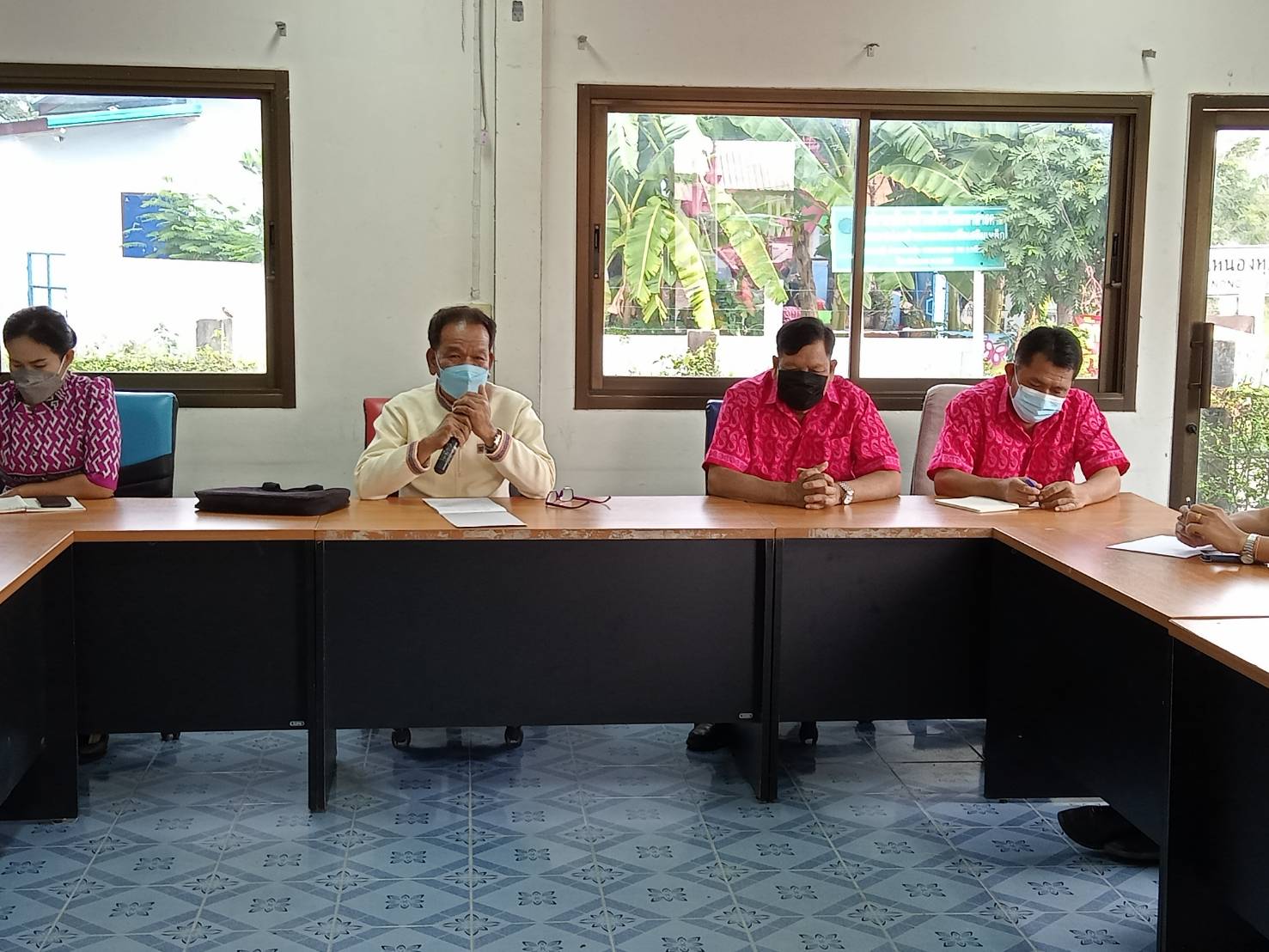 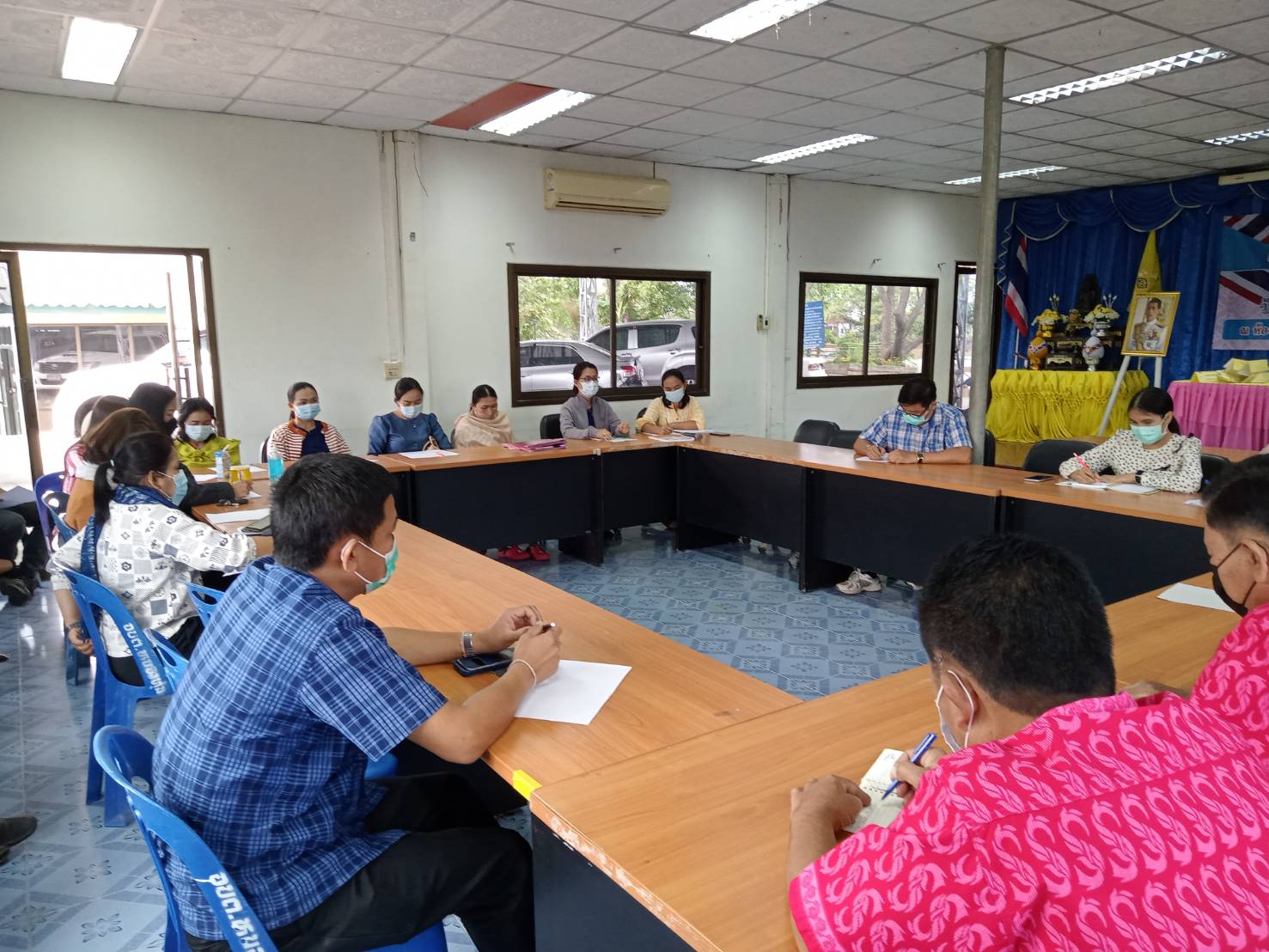 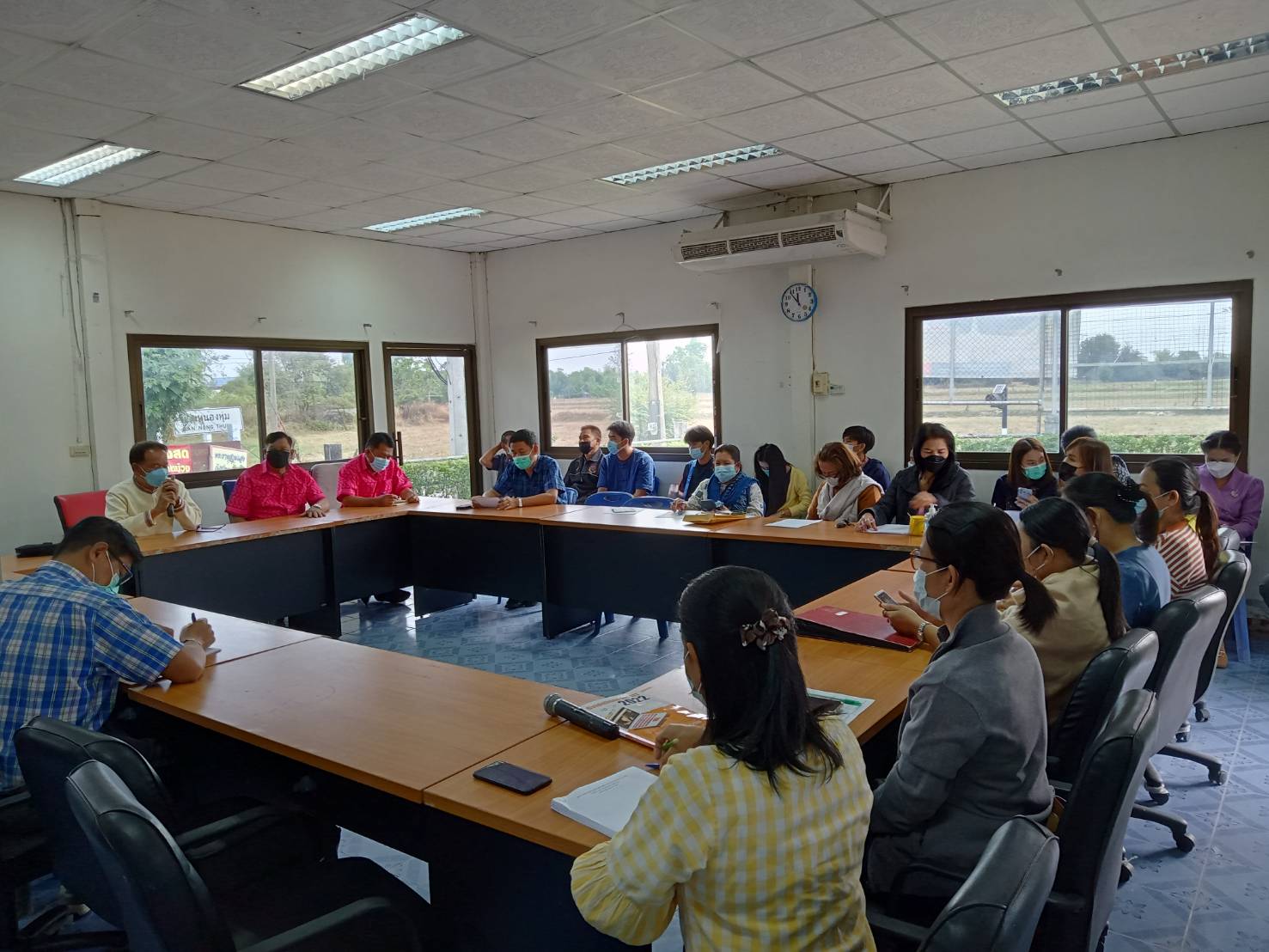 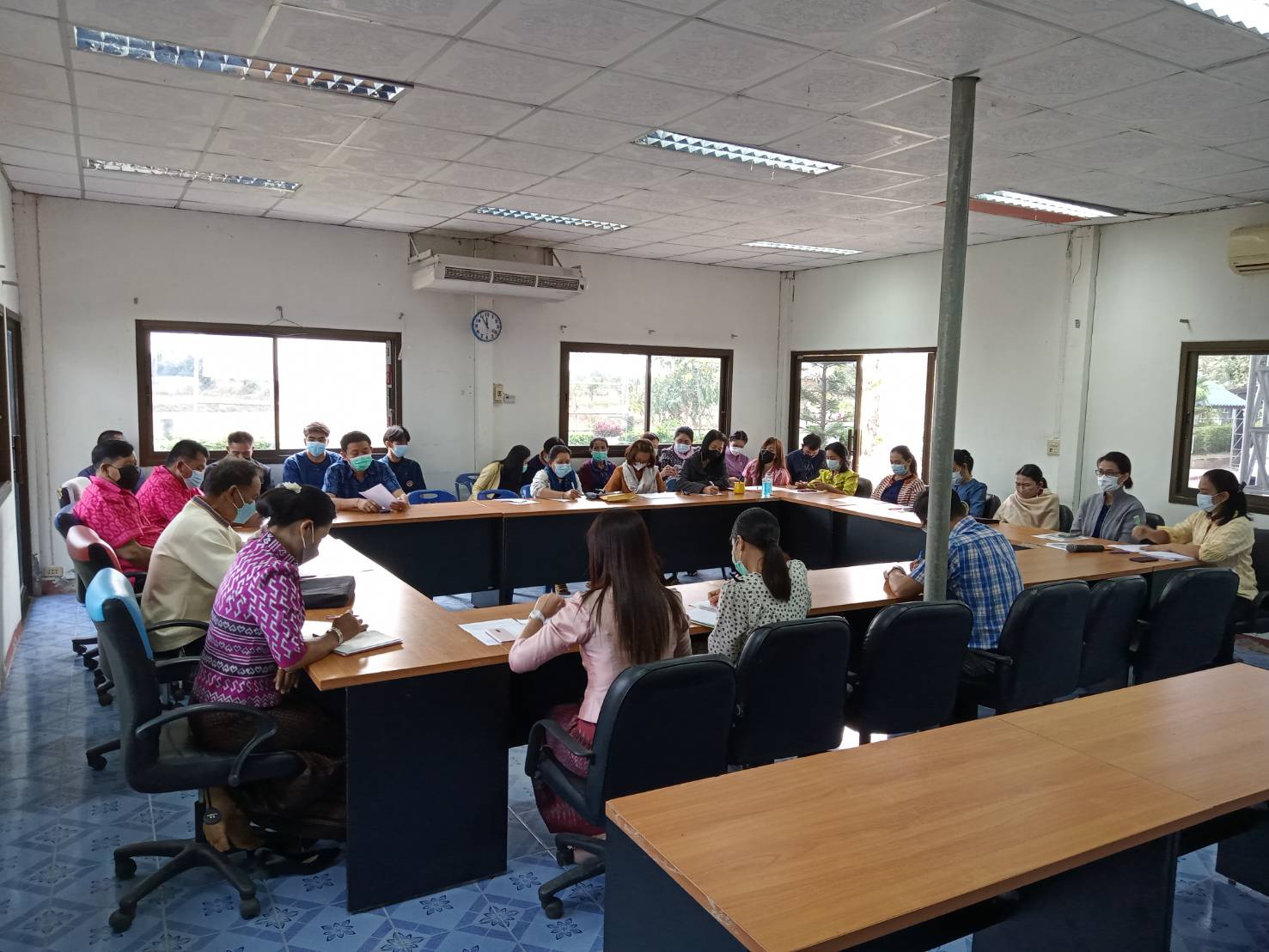 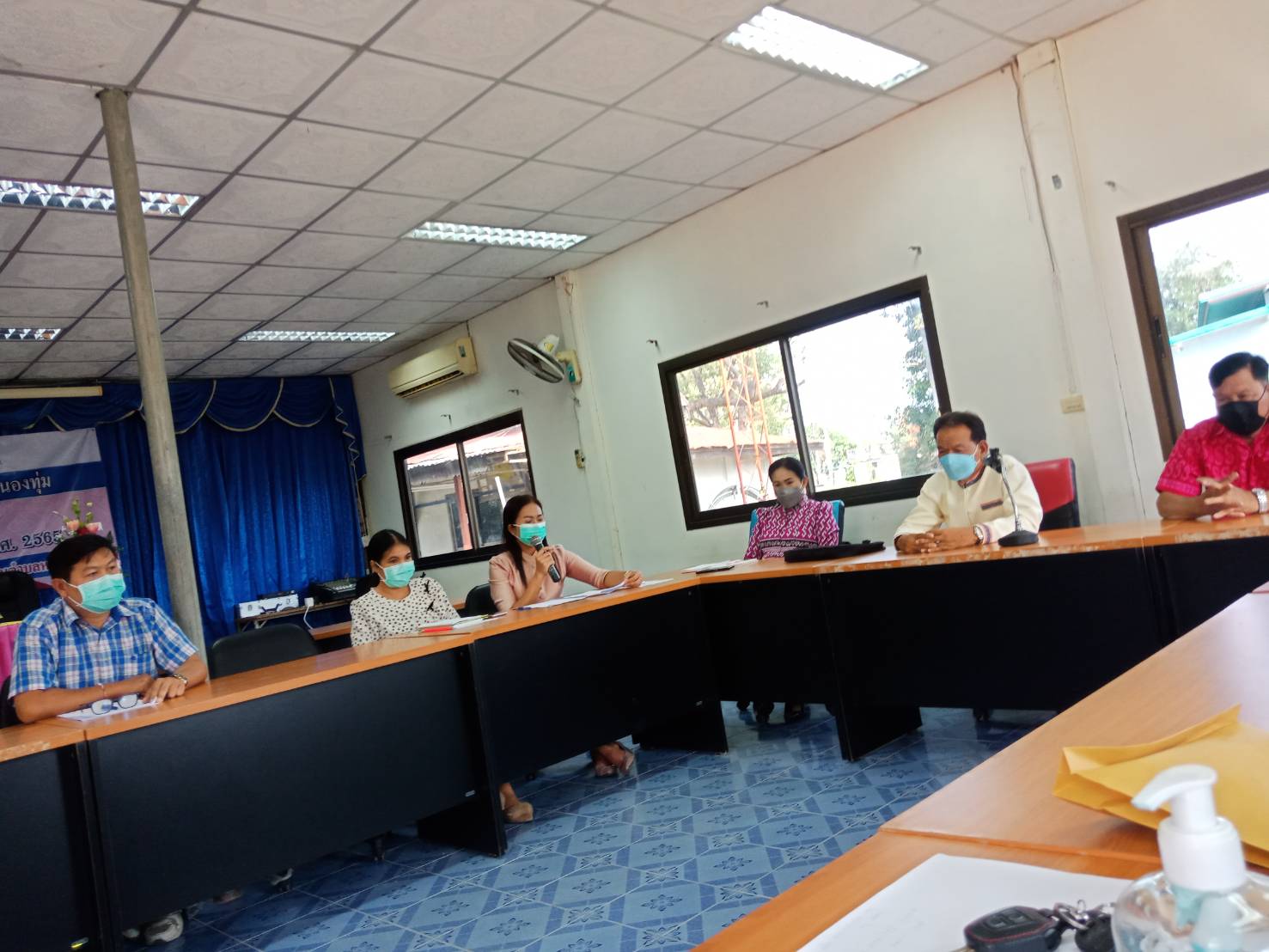 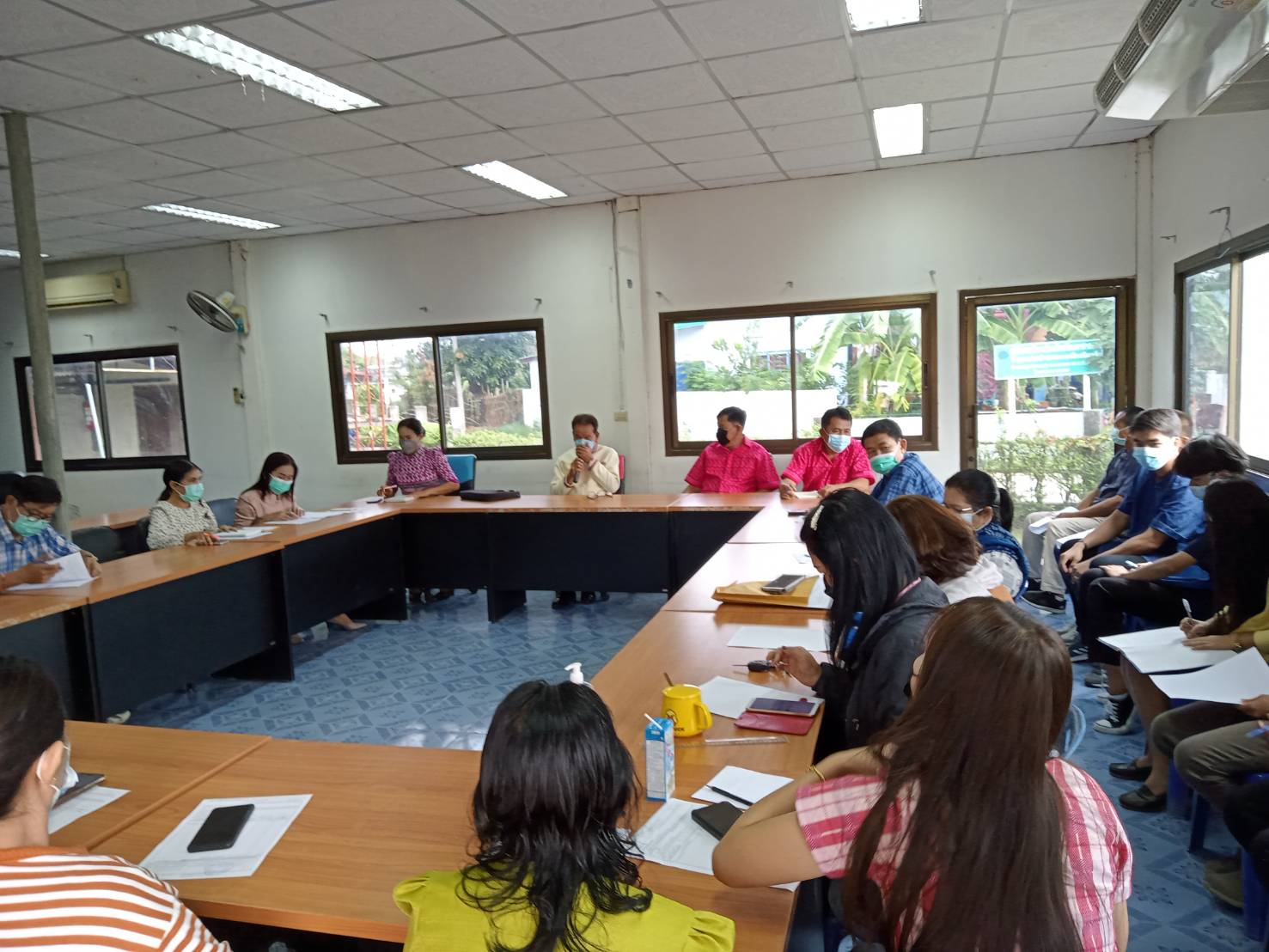 ในการนี้  นายทองอินทร์  คลังดงเค็ง นายกองค์การบริหารส่วนตำบลหนองทุ่ม ระบุว่า การประชุมครั้งนี้ หวังว่าจะเป็นการยกระดับ/ ปรับปรุง /พัฒนา/ ส่งเสริมให้องค์การบริหารส่วนตำบลหนองทุ่ม ลดความเสียงการทุจริต /พัฒนา ปรับปรุงผลการประเมิน ITA มีการจัดการการทุจริตประพฤติมิชอบดียิ่งขึ้น /ช่วยยกระดับการบริหารจัดการดียิ่งขึ้นให้มีคุณธรรมและความโปร่งใสต่อไป